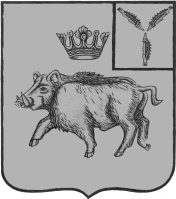 СОВЕТ БАРНУКОВСКОГО МУНИЦИПАЛЬНОГО ОБРАЗОВАНИЯБАЛТАЙСКОГО МУНИЦИПАЛЬНОГО РАЙОНАСАРАТОВСКОЙ ОБЛАСТИШестьдесят седьмое заседание Совета четвертого созываРЕШЕНИЕот 07.07.2022  № 294с. БарнуковкаО проведении публичных слушаний (общественных обсуждений)В соответствии со статьей 28 Федерального закона от 06.10.2003   № 131-ФЗ «Об общих принципах организации местного самоуправления в Российской Федерации», руководствуясь Уставом Барнуковского муниципального образования Балтайского муниципального района Саратовской области, Совет Барнуковского муниципального образования Балтайского муниципального района Саратовской области РЕШИЛ:1. Провести публичные слушания (общественные обсуждения) по обсуждению проекта решения Совета Барнуковского муниципального образования Балтайского муниципального района Саратовской области «О внесении изменений в  решение Совета Барнуковского муниципального образования Балтайского муниципального района Саратовской области от 31.10.2017 № 221 «Об утверждении Правил об организации благоустройства территории Барнуковского муниципального образования Балтайского муниципального района Саратовской области»   15.08.2022 года в 10:00 часов в СДК с.Барнуковка с соблюдением мер не допускающих распространение COVID-19.2. Для организации подготовки и проведения публичных слушаний (общественных обсуждений) проекта решения Совета Барнуковского муниципального образования Балтайского муниципального района Саратовской области «О внесении изменений в  решение Совета Барнуковского муниципального образования Балтайского муниципального района Саратовской области от 31.10.2017 № 221 «Об утверждении Правил об организации благоустройства территории Барнуковского муниципального образования Балтайского муниципального района Саратовской области» утвердить рабочую группу в составе, согласно приложению.3. На публичные слушания (общественные обсуждения) пригласить граждан постоянно или преимущественно проживающих на территории Барнуковского муниципального образования Балтайского муниципального района Саратовской области, достигших на день проведения слушаний 18-летнего возраста.4. Замечания и предложения по проекту решения Совета Барнуковского муниципального образования Балтайского муниципального района Саратовской области «О внесении изменений в  решение Совета Барнуковского муниципального образования Балтайского муниципального района Саратовской области от 31.10.2017 № 221 «Об утверждении Правил об организации благоустройства территории Барнуковского муниципального образования Балтайского муниципального района Саратовской области» граждане вправе представить организатору публичных слушаний (общественных обсуждений) в срок со дня размещения информации о проведении  публичных слушаний (общественных обсуждений) до 12.08.2022 года с 8.00 до 16.00 часов по адресу: село Барнуковка, ул. Ленина 93А.5. Разместить информацию о проведении  публичных слушаний (общественных обсуждений) на официальном сайте администрации Балтайского муниципального района, в ИПЦ Барнуковского муниципального образования.6. Контроль за исполнением настоящего решения возложить на постоянную комиссию Совета Барнуковского муниципального образования по вопросам местного самоуправления.Секретарь Совета Барнуковскогомуниципального образования                                    С.В.ПанюхинаСоставрабочей группы по организации подготовки и проведения публичных слушаний по проекту решения Совета Барнуковского муниципального образования Балтайского муниципального района Саратовской области «О внесении изменений в  решение Совета Барнуковского муниципального образования Балтайского муниципального района Саратовской области от31.10.2017 № 221«Об утверждении Правил об организации благоустройства территории Барнуковского муниципального образования Балтайского муниципального района Саратовской области»Гущин Дмитрий Александрович - глава Барнуковского муниципального образования, руководитель рабочей группы;Сударева Елена Николаевна – главный специалист администрации Барнуковского муниципального образования , секретарь рабочей группы Члены рабочей группы:Глазкова Наталия Владимировна – руководитель аппарата администрации Балтайского муниципального района(по согласованию);Бабошин Евгений Викторович  - консультант отдела строительства, архитектуры и ЖКХ администрации Балтайского муниципального района (по согласованию).Приложениек решению Совета Барнуковского муниципальногообразования от 07.07.2022 № 294